Ломать ветки деревьевУбивать зверей и птицЛюбоваться природойТрогать домики животных и их детёнышейРазорять птичьи гнёзда.Дышать свежим воздухомРазбрасывать мусорЗасорять родники и речкиСобирать грибы и ягодыРвать цветыСоблюдать тишинуФотографироватьГромко слушать музыкуЛомать ветки деревьевУбивать зверей и птицЛюбоваться природойТрогать домики животных и их детёнышейРазорять птичьи гнёзда.Дышать свежим воздухомРазбрасывать мусорЗасорять родники и речкиСобирать грибы и ягодыРвать цветыСоблюдать тишинуФотографироватьГромко слушать музыкуНа нашей планете существовало много разных видов животных и растений. И людям казалось, что они всегда будут жить и расти. Они использовали растения для своих нужд, безжалостно уничтожали животных. И пришло время, когда ученые забили тревогу: некоторые виды растений и животных исчезли бесследно. Никто и ничто уже не вернет их. Некоторые виды растений и животных стоят на грани исчезновения. Поэтому наступила необходимость создать документ, который бы смог остановить человечество от бездушного уничтожения живой природы, самоуничтожения. В 1948 году учёные мира создали  Международный союз охраны природы. По заданию этого союза зоологи, ботаники, экологи стали изучать, каким растениям и животным планеты надо помочь в первую очередь. Составили списки. Потом списки издали в виде книги. Назвали её Красная книга фактов. Это и была первая Красная книга. Красный цвет — он сигнализирует — защити. Красный цвет книги — сигнал опасности.В 1966 году Международная Красная книга была издана в необычном виде. Обложка у неё — красная, а страницы разноцветные. А сделано это было для того, чтобы сразу было видно, в каком положении находится то или иное животное или растение.- Черные страницы содержат списки тех, кого уже нет, кого мы больше никогда не увидим, кто уже вымер.- На красных листах книги помещены сведения о видах, находящихся под угрозой исчезновения. Например, красный волк.- На желтых - уязвимые виды, которые очень быстро исчезают, и поэтому им грозит «переселение» на страницы красного цвета. Одно из таких животных – розовый пеликан.- На белых — сведения о редких видах. Например, египетская цапля.-  На серых — сведения о мало изученных и редких видах.  Например, беломорский дельфин.- На зеленых — сведения о восстановленных видах и находящихся вне опасности. Это, например, зубр, который подвергался большому истреблению.- Для каждого, кто попал в Красную книгу, учёные разработали программу спасения. Впоследствии была создана Красная книга России и других стран.В нашей стране такая книга появилась в 1978 году.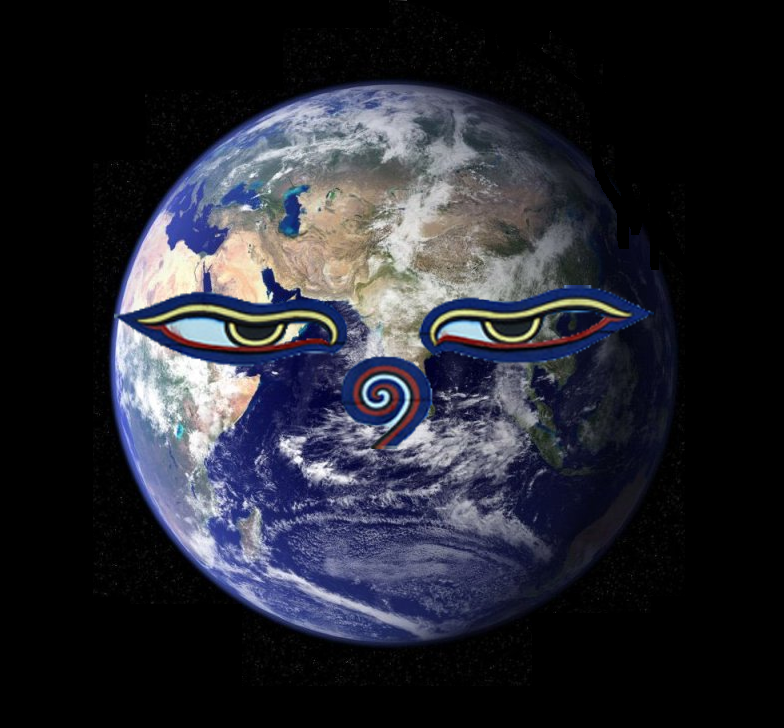 